Heart of a Samurai Reading ScheduleRead up to (finish chap)		By: DateChap. 	2				2/25Chap. 5 				3/2Chap. 7				3/4Chap. 9				3/6Chap. 14				3/10Chap. 21				3/12Chap. 25				3/13Chap. 35 (Beg. Of part 4)	3/17Chap. 41				3/18Epilogue/Historical Note	 	3/20EXAM 				3/23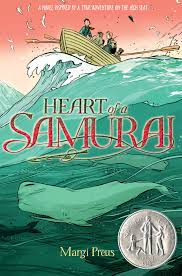 Heart of a Samurai Reading ScheduleRead up to (finish chap)		By: DateChap. 	2				2/25Chap. 5 				3/2Chap. 7				3/4Chap. 9				3/6Chap. 14				3/10Chap. 21				3/12Chap. 25				3/13Chap. 35 (Beg. Of part 4)	3/17Chap. 41				3/18Epilogue/Historical Note	 	3/20EXAM 				3/23